AREA TECNICO MANUTENTIVA                                                                                                                                                                UFFICIO SERVIZI SOCIALI AL RESPONSABILE DELL’UFFICIO SERVIZI SOCIALIDEL COMUNE DI NEMOLIOGGETTO: DOMANDA ISCRIZIONE SERVIZIO DI MENSA SCOLASTICA - ANNO SCOLASTICO 2022/2023Il/La sottoscritto/a nato/a ail residente / domiciliato nel COMUNE DI NEMOLI al seguente indirizzo: codice fiscale recapiti telefonici 						e-mail					CHIEDEche il/la proprio/a figlio/a nato/a ail iscritto/a per l’anno scolastico 2022/2023 alla:□Scuola dell’Infanzia di NEMOLI Classe ______ Sez. _____     □Scuola Primaria di NEMOLI Classe ______ Sez. _____     □Scuola Secondaria di primo grado di NEMOLI Classe ______ Sez. _____    possa usufruire del SERVIZIO MENSA SCOLASTICAimpegnandosi a provvedere al regolare pagamento anticipato, della tariffa fino alla fine dell’anno scolastico, DICHIARAconsapevole delle sanzioni penali, nel caso di dichiarazioni non veritiere, di formazione o uso di atti falsi, richiamate dall’art. 76 del D.P.R. 445 del 28 dicembre 2000,che □non intende □ intende presentare richiesta di regime alimentare speciale    □per motivi sanitari   □per motivi religiosi o etico/filosofici DI AVER RICEVUTO DAL TITOLARE DEL TRATTAMENTO LE INFORMAZIONI SUL TRATTAMENTO DEI DATI PERSONALIINFORMATIVA BREVE SUL TRATTAMENTO DATI PERSONALI AI SENSI DELL’ART. 13 DEL GDPR (GENERAL DATA PROTECTION REGULATION) 2016/679 E DELLA NORMATIVA NAZIONALEIl Comune di Nemoli, in qualità di titolare tratterà i dati personali conferiti con il presente modulo, per le finalità previste dal Regolamento (UE) 2016/679 (RGPD), in particolare per l'esecuzione dei propri compiti di interesse pubblico o comunque connessi all'esercizio dei propri pubblici poteri, ivi incluse le finalità di archiviazione, di ricerca storica e di analisi per scopi statistici. I dati saranno trattati per tutto il tempo necessario alla gestione della procedura nonchè, successivamente, per finalità di archiviazione i dati saranno conservati in conformità alle norme sulla conservazione della documentazione amministrativa.I dati saranno comunicati agli enti pubblici previsti dalla normativa per la verifica dei requisiti soggettivi ed oggettivi nonchè negli altri casi previsti dalla normativa ivi compresa la pubblicazione nelle pagine dell'Ente (Amministrazione Trasparente, Albo Pretorio e simili) o in banche dati nazionali. I dati saranno trasmessi ad altri soggetti (es. controinteressati, partecipanti al procedimento, altri richiedenti) in particolare in caso di richiesta di accesso ai documenti amministrativi.Gli interessati hanno il diritto di chiedere al titolare del trattamento l'accesso ai dati personali e la rettifica o la cancellazione degli stessi o la limitazione del trattamento che li riguarda o di opporsi al trattamento (artt. 15 e ss. del RGPD). L'apposita istanza all'Autorità è presentata contattando il Responsabile della protezione dei dati presso il Comune - Responsabile della Protezione dei dati personali, domiciliato per il servizio presso la residenza comunale sita,  email dpo@stinsongroup.it:).Si invita, inoltre, a prendere visione dell'informativa completa consultabile all'indirizzo http://www.comune.nemoli.pz.it NEMOLI, lì 						                       IL/							        ________________________________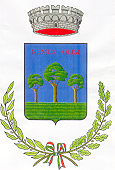 COMUNE DI NEMOLIProvincia di PotenzaP.zza S. Maria delle Grazie, 2    85040  Nemoli  (PZ)Tel.  0973/40001   -   Fax 0973/40475Cod. Fisc. 83000430765 - Part. I.V.A. 00808780761Sito Internet:  www.comune.nemoli.pz.it PEC:   protocollonemoli@ebaspec.it CELLULARE o ABITAZIONE